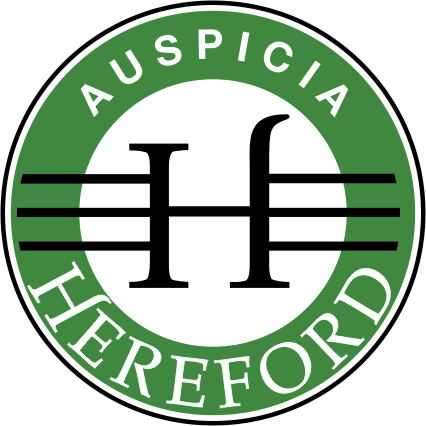 SOLICITUD y ACEPTACIÓN DE AUSPICIODatos contacto de la Cabaña: Detalle de reproductores que saldrán a venta(No obligatorio. El fin es informar ante posibles consultas)Cabaña/s invitada/s HEREFORDIMPORTANTE: En concepto de Derecho de Auspicio acepto destinar a la A.A.C.H. el 0,5% del producido total de las ventas de hacienda Hereford y Polled Hereford del remate (incluso de cabañas invitadas), dentro de los 60 (sesenta) días de su realización.                                 ………………………………………………….  		          FirmaAclaración 	……………………………………………………………………………………………………Favor remitir esta hoja a exposyremates@hereford.org.ar Una vez finalizado el remate, rogamos a usted nos envié los resultados del mismo a los fines de su publicación en nuestros medios. Cabaña:Cabaña:Razón Social:  Razón Social:  Fecha del remate:Lugar de realización:  Consignataria: Consignataria: Nombre y Apellido Nombre y Apellido Tel.:E-mail:  